Empfehlung von der Barmit SchussSpritz of the Day oder Ingwer Spritz7,50ohne Schuss6,90Starters„Vorspeisen Platte“ (für 2 Personen)	21,80ausgesuchte Schmankerl | Antipasti | Terrinen | DipsHumusteller – Kichererbsen Creme zum Dippen	7,00Olivenöl | Gartenkräuter | Sesam | geröstetes Bauernbrot    Vegetarisch und vegan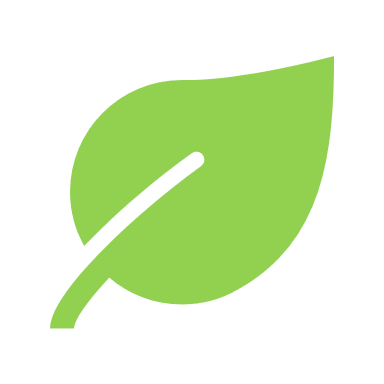 Vitello Tonnato	14,50Kalbsfleisch | Thunasalsa | Kapern | Olivenöl Peter´s Fisch Variation		14,80selbstgeräucherte, marinierte & gebeizte Fische | Meerrettich | Häuptelsalat | Schnittlauchsauce | Honig Dill SauceSuppenRinder-Kraft Suppe	7,00Kräftige Rinder Suppe | Pfannenkuchen | GrießnockerlPfifferling Schaumsuppe     7,50Pfifferlingen | Sherry   Vegetarisch Gesund & LeckerAlpine Trilogie	  16,90Kaspress Knödel | Spinat Knödel | hausgemachte Schlutzkrapfen     Vegetarisch„Cäsar Salat“	15,60Putenstreifen | Blattsalat | Apfel | Parmesan | Gurke | Tomate | CroutonsGemischter Salat	6,00  Blattsalat | Hausdressing | Rohkostsalate | Ei | Croutons Kräuter Aubergine aus dem Ofen	14,50Gratiniert mit Feta und Pecorino | Tomaten Ragout | Basilikum Trauben Öl | Peperonata     Vegetarisch Aus dem Ofen & vom Grill„Steak-Frit“ Cote de Boeuf-Kotelett vom Fleckvieh 	32,50Kotelett von der „Färse“ aus Friesland | Blattsalat | Pfeffersauce | Steakhouse PommesIn Rotwein geschmorte Rinder Schulter 	22,00Schulter von der „Färse“ aus dem bayrischen Oberland | Kartoffelpüree | Rotwein Senf Sauce | Pfannengeschwenktes Marktgemüse | RöstzwiebelAuerburg(er)	13,50Hausgemachter Rindfleisch Burger | würziger Greyerzer-Käse | Zwiebeln |Tomate | Salat | Gurke | Senf | Trüffel Majo | PommesFisch & PastaWildfang Mittelmeer Loup de Mer Filet	     27,50Wolfsbarsch Filet vom Grill | eingelegtes Gemüse | Tropea Zwiebeln | Hummer Öl | Knollen PüreeAtlantik Garnelen vom Grill	24,00Wildfang Rotgarnelen | Kürbis Chutney | Rosmarin Kartoffeln | Dill | Avocado | Rote AioliLinguine Rosso mit Peperoni		16,00Paprika | Dattel Tomaten | Peperoni | Basilikum | Parmesan | Burrata    Vegetarisch aus der Heimat & KlassikerRumpsteak „Café de Paris“	27,00   vom Rind „Färse“ aus dem bayerischen Oberland | Café de Paris Butter | KartoffelgratinWiener Schnitzel	22,50 ohne Salat 	24,50 mit beilagen Salatwellig gebackenes Kalbsschnitzel von der Nuss | Bratkartoffeln | PreiselbeerenCordon Bleu	18,50 ohne Salat		20,50 mit beilagen SalatSchweineschnitzel vom Schwäbisch altbayrischen | Greyerzer-Käse | Schinken | Bratkartoffeln„Züri Gschnätzlets“       25,00Kalbsfleischgeschnetzeltes | Champignons á la crème | Cognac | hausgemachte RöschtiDer Süße SchlussDessertMousse au Chocolat   10,00weiße- | vollmilch- | zartbitter Schokolade | FruchtsauceCreme Brûlée   9,80Gebrannte Vanillecreme | Früchte | SorbetTris vom Halbgefrorenen    9,80Luftiges Eisparfait | FrüchteDessertteller   14,00eine Variation unserer DessertsEis & SorbetKugel Eis   1,90Vanille | Erdbeere | Schokolade | WalnussSahne extra    1,50Gemischtes Eis ohne Sahne   5,00	mit Sahne	6,50drei Kugeln Ihrer Wahl mit oder ohne SahneKugel Sorbet   2,00verschiedene Hausgemachte Sorbets aus eigener ProduktionZwei Kugeln Sorbet mit Prosecco   8,10Affogato	4,20Kugel Vanille Eis mit Espresso